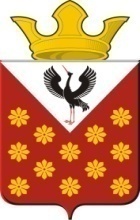  ГЛАВА МУНИЦИПАЛЬНОГО ОБРАЗОВАНИЯКраснополянское сельское поселениеРАСПОРЯЖЕНИЕО проведении инвентаризации объектов адресации, расположенных на территории муниципального образования Краснополянское сельское поселение           В соответствии с Федеральным законом от 06.10.2003 № 131-ФЗ "Об общих принципах организации местного самоуправления в Российской Федерации", руководствуясь Федеральным законом от 28.12.2014 № 443-ФЗ  «О федеральной информационной адресной системе и о внесении изменений в Федеральный закон «Об общих принципах организации местного самоуправления в Российской Федерации», постановлениями правительства Российской Федерации от 19.11.2014 № 1221 «Об утверждении Правил присвоения, изменения и аннулирования адресов», от 22.05.2015 № 492 «О составе сведений об адресах, размещаемых в государственном адресном реестре, порядке межведомственного информационного взаимодействия оператора федеральной информационной адресной системы с органами государственной власти и органами местного самоуправления при ведении государственного адресного реестра», в целях проверки достоверности, полноты и актуальности сведений содержащихся в государственном адресном реестре, внесения изменений в сведения государственного адресного реестра и размещения ранее не размещенных в государственном адресном реестре сведений об адресах:  1. Назначить ответственным лицом за организацию работы по проведению инвентаризации объектов адресации, расположенных на территории муниципального образования Краснополянское сельское поселение:- Шевелеву Эльвиру Анатольевну – специалиста по имущественным и земельным отношениям. 2. Создать и утвердить состав рабочей группы по проведению инвентаризации объектов адресации, расположенных на территории муниципального образования Краснополянское сельское поселение, согласно Приложению № 1 к настоящему распоряжению.3. Утвердить План-график проведения инвентаризации объектов адресации, расположенных на территории муниципального образования Краснополянское сельское поселение, согласно Приложению № 2 к настоящему распоряжению.4. Опубликовать настоящее распоряжение в установленном порядке и разместить на официальном сайте администрации муниципального образования Краснополянское сельское поселение  www.krasnopolyanskoe.ru5. Контроль за исполнением настоящего распоряжения  оставляю за собой.  Исполняющий обязанности Главымуниципального образования Краснополянское сельское поселение                                                                        А.Н.Снигирев                       Приложение № 1  к Распоряжению Главы МО Краснополянское сельское поселение от 24.10.2018 г.  № 148Состав рабочей группы по проведению инвентаризации объектов адресации, расположенных на территории муниципального образования Краснополянское сельское поселениеПриложение № 2  к Распоряжению Главы МО Краснополянское сельское поселение от 24.10.2018г.  № 148ПЛАН-ГРАФИКпроведения инвентаризации объектов адресации, расположенных на территории муниципального образования Краснополянское сельское поселение24.10.2018 г.                                                                                   с. Краснополянское№ 148   Шевелева Эльвира Анатольевнаспециалист по имущественным и земельным отношениям МО Краснополянское сельское поселениеКвашнина Ольга Владимировнаспециалист 1 категории администрации МОКраснополянское сельское поселение (Чурманская территория)Губина Альбина СтаниславовнаОрлова Ольга Александровна             специалист 1 категории администрации МОКраснополянское сельское поселение (Еланская территория)Специалист 2 категории администрации МОКраснополянское сельское поселение (Шадринская территория)№ п/пМероприятияСрок исполненияОтветственный исполнитель1.Формирование посредством ФИАС  инвентаризационной описи объектов адресации. до 12.11.2018Шевелева Э.А.2.Сопоставление информации, полученной из ФИАС с адресными данными объектов, выявление несоответствий, неточностей, ошибок, а также отсутствующих адресов.до 19.11.2018Шевелева Э.А.Губина А.С. Квашнина О.В.Орлова О.А.3.Формирование перечня необходимых изменений и дополнений сведений государственного адресного реестра по конкретным объектам адресации. до 25.11.2018Шевелева Э.А.Губина А.С. Квашнина О.В.Орлова О.А.4.Рассмотрение, согласование и утверждение перечня изменений и дополнений объектов адресации.до 30.11.2018г.Федотова Л.А.Шевелева Э.А5.Актуализация и наполнение государственного адресного реестра по материалам инвентаризации. до 05.12.2018г.Шевелева Э.А.6.Направление в территориальный орган Федеральной налоговой службы официального письма о завершении инвентаризациидо 10.12.2018г.Шевелева Э.А.